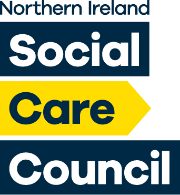 DRAFT - October 2019LEADERS IN SOCIAL CARE PARTNERSHIPINTRODUCTIONThe Northern Ireland Social Care Council (Social Care Council) is responsible for the regulation and registration of the Social Care workforce in Northern Ireland and is established under the Health and Personal Social Services Act (Northern Ireland) 2001 as a non-departmental body, sponsored by the Department of Health (DOH). To discharge its functions effectively, the Social Care Council has established a number of Partnerships to engage its key stakeholders in the development and delivery of its business.The Leaders in Social Care Partnership is a Committee of the Social Care Council. It was established in 2015 as was previously called the Workforce Development Partnership.PURPOSEThe Leaders in Social Care Partnership is a strategic partnership of senior managers from the statutory, voluntary and private social care sectors. The purpose of the Partnership is to work with the Social Care Council to establish a strategic framework for the transformation and development of the social care workforce in Northern Ireland that will ensure the sustainability of a skilled, competent and fit for purpose workforce.SCOPEIn support of its programme of work, the Leaders in Social Care Partnership has identified with the Social Care Council three strategic priorities –Shaping the Vision for Social CareThe Leaders in Social Care Partnership will work with the Social Care Council to:Influence and shape the vision for social care through proactive engagement with Government to inform social care policy, commissioning, planning and delivery;1Provide a strong, positive voice for social care, promoting its value to the citizens of Northern Ireland;Promote the value of the social care workforce through improved understanding of its role, contribution to social wellbeing, and its contribution to the economy of Northern Ireland.Enabling Compassionate and Inclusive Leadership in Social CareThe Leaders in Social Care Partnership will work with the Social Care Council to:Develop compassionate and inclusive systems leadership in social care;Develop compassionate and inclusive leadership at all levels in social care through enabling and recognising a high quality, trusted and valued workforce;Develop a culture in social care that reflects the shared health and social care values of Working Together, Excellence, Compassion, Openness and Honesty.Developing Innovative Approaches to CareThe Leaders in Social Care Partnership will work with the Social Care Council to:Lead from the edge - supporting innovation in the social care sector to bring new ideas for person centred care from the margins into social care services;Provide a strategic view on the development and promotion of skills and qualification strategies to improve the skills and knowledge of the social care workforce.The Leaders in Social Care Partnership will provide advice and guidance to the Social Care Council on matters of relevance to the social care workforce and will ensure that the workforce development requirements of the social care workforce are represented within the Social Care Council’s corporate and business plans.MEMBERSHIPThe Leaders in Social Care Partnership will consist of senior representatives of employers of social care workers from the statutory, voluntary and private sectors and regional employer representative bodies. Representatives from Government Departments, Education Organisations and other relevant constituencies may be invited to attend meetings or become members of the Partnership as deemed appropriate.Membership of the Leaders in Social Care Partnership will be endorsed by the Board of the Social Care Council.2The Chair and Deputy Chair of the Leaders in Social Care Partnership are members of the Board of Social Care Council appointed by the Social Care Council’s Chair of. The Chair of the Social Care Council may also appoint other members of the Board to sit as members of the Partnership.The Chair, Deputy Chair and Members of the Leaders in Social Care Partnership are required to participate in an annual review, support the Terms of Reference, undertake induction and be available to support the work of the Leaders in Social Care Partnership throughout the year.Members of the Leaders in Social Care Partnership will act constructively and in line with the Nolan Principles, to inform the Social Care Council’s workforce development activities.FREQUENCY AND TIMING OF MEETINGSThe Leaders in Social Care Partnership will meet four times a year. Additional ad- hoc meetings (and/or representation at other Social Care Council events) may also be required. Members are required to liaise with the Chair of the Partnership or the Executive Team in advance if they are unable to attend a meeting for any reason.The Social Care Council will support the arrangements for the Leaders in Social Care Partnership meetings by providing the secretariat who will arrange for the distribution of agendas, papers 5 working days in advance of the meeting, and ensure an accurate note is taken of the meetings. The Chief Executive, or their nominated deputy, will directly support the Chair in the management of the Leaders in Social Care Partnership.REPORTING, GOVERNANCE AND ACCOUNTABILITYMinutes of the Leaders in Social Care Partnership will be forwarded to the meeting of the Social Care Council Board following each Partnership meeting. As a formal Committee of the Social Care Council, minutes (and agendas) of the Leaders in Social Care Partnership meetings will also be published on the Social Care Council’s website.Members of the Leaders in Social Care Partnership will be required to comply with good governance practice in their undertakings with the Social Care Council, attending relevant training sessions as required and working collaboratively with the Social Care Council and other Partnership members.The Terms of Reference of the Leaders in Social Care Partnership will be reviewed by the Partnership on an annual basis as part of their programme of work for approval by the Board, including an assessment of the extent to which the Partnership is complying with its scope and purpose set out in in these Terms of Reference.3The work of the Partnership will be made available to review by the Internal Audit Service (Business Services Organisation) as and when required to inform Internal Audit’s audits of Social Care Council’s business.ENDORSEMENTThese Terms of Reference were approved by the Leaders in Social Care Partnership on 3rd September 2019 and endorsed by the Board of the Social Care Council on 16th October 2019.4SOCIAL CARE MATTERSNORTHERN IRELAND SOCIAL CARE COUNCIL LEADERS IN SOCIAL CARE PARTNERSHIPThe Leaders in Social Care Partnership is a strategic partnership of senior leaders in social care from the statutory, independent and 3rd sectors. The purpose of the Partnership is to work with the Northern Ireland Social Care Council to establish a strategic framework for the transformation and development of the social care workforce in Northern Ireland that will ensure the sustainability of a skilled, competent and fit for purpose workforce.LEADERS IN SOCIAL CARE PARTNERSHIP LEADERSHIP STATEMENTAs senior leaders in the social care sector we take collective responsibility for developing a strong voice for social care, working to deliver the vision of innovative, forward looking approaches to social care that deliver the best outcomes for individuals.STRATEGIC PRIORITIESACTIONS FOR 2019/2020COMMUNICATION STRATEGYWORKFORCE STRATEGYSOCIAL CARE DATA AND INTELLIGENCEATTACHMENTSLogic Model (Workforce Development Partnership)Executive Summary ‘Power to People’ – proposals to reboot adult care and support in Northern IrelandSummary of Strategic Outcomes and key indicators from Programme for GovernmentWorkforce Development Partnership Logic Model... ....""1----  -  ---:1►.More strategic investment in the sector focused on outcomes 	  ► j	ector leaders7	 		rv ice  users a	  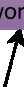 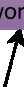 !	Policy makers,Future Workfo::-1,Cmanagers and	,c	► families who rely on   1-(  -learning and	social care services development staff►-11► decision makers,media and thegeneral public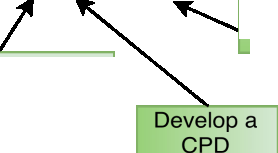 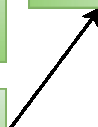 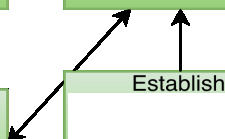 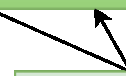 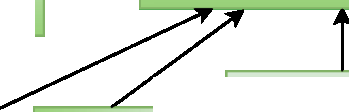 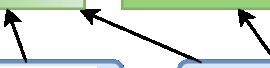 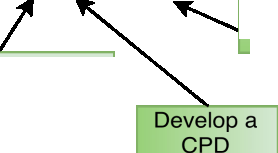 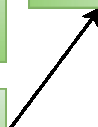 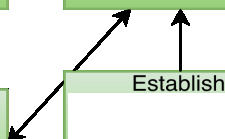 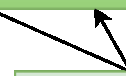 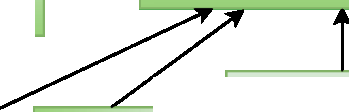 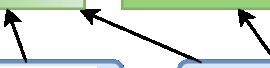 VISIONShaping the Vision for Social CareWe will work together to:Influence and shape the vision for social care through proactive engagement with Government to inform social care policy, commissioning, planning and deliveryProvide a strong, positive voice for social care, promoting its value to the citizens of Northern IrelandPromote the value of the social care workforce through improved understanding of its role, contribution to social wellbeing, and its’ contribution to the economy of Northern IrelandINCLUSIONEnabling Compassionate and Inclusive Leadership in Social CareWe will work together to:Develop compassionate and inclusive systems leadership in social careDevelop compassionate and inclusive leadership at all levels in social care through enabling and recognising a high quality, trusted and valued workforceDevelop a culture in social care that reflects the shared health and social care values of Working Together, Excellence, Compassion, Openness and HonestyINNOVATIONDeveloping Innovative Approaches to Care We will work together to:Develop innovative and evidence based approaches to the delivery of person centred careFind ways to bring proven innovative models of care into the mainstream to support real transformationLead from the edge - supporting people to innovate and to bring new ideas for person centred care from the margins into social care servicesVISIONShaping the Vision for Social CareWe will work together to:Develop a strategic view and approach to the social care workforce using the social care worker hierarchy of needsDevelop capacity and tools to gather and analyse workforce data and intelligenceDevelop better strategic communication links with policy, commissioning, planning and deliveryBuild a coalition around social care to support the future visionParticipate in and seek to influence work to reform adult social care, to shape social care policy and strategyINCLUSIONEnabling Compassionate and Inclusive Leadership in Social CareWe will work together to:Develop collaborative systems leadership capacity within the social care sectorCreate ways in which our voice as leaders can be heard around social care values and shaping the vision for social careAgree what a compassionate and inclusive social care culture should look like and communicate this widelyDevelop strategies to support and enable leadership at all levels within the social care workforceDevelop a communication strategy to support a stronger leadership voice and promote the value of social careINNOVATIONDeveloping Innovative Approaches to CareWe will work together to:Identify and share innovative practiceLead, contribute to and support the development of research, review and evaluation in social careDevelop partnerships to co-produce evidence led new approaches to social careSeek ways to support the development of positive risk taking in social careSTRATEGIC PRIORITYACTIONSOUTCOMESREFORM OF ADULTSOCIAL CAREPROGRAMME FORGOVERNMENTINCLUSION:Develop a communication strategy to support a stronger leadership voice and promote the value of social careProduce and implement a communications plan to: educate and inspire the wider public, and create a strong public message about the value of social care. Including:Key messages and statistics about social carePositive stories about social carePositioning the work of social care with a range of media and stakeholdersSocial care as a career of choice, targeting school leavers, graduates and those who areeconomically inactive.Outcome 1: Sustained feed of stories across all platforms.Outcome 2: More informed, inspired and engaged public.Outcome 3: A creative campaign that captures hearts and minds.Outcome 4: Leaders are firmly positioned as the ‘go to’ experts.‘POWER TO PEOPLE’ PROPOSALSProposal 1: -system leadership to support transformational change and to promote the purpose and value of social carePfG OUTCOMESOutcome 1: - a strong, competitive economyOutcome 3: - we have a more equal societyOutcome 6: - more people in better jobsOutcome 8: - caring for others and helping those in needOutcome 10: - a place where people want to live, work and investSTRATEGICPRIORITIESACTIONSOUTCOMESREFORM OF ADULTSOCIAL CAREPROGRAMME FORGOVERNMENTVISION:Develop a strategic view and approach to the social care workforce using the social care worker hierarchy of needsBuild a coalition around social care to support the future visionParticipate in and seek to influence work to reform adult social care, to shape social care policy and strategyINCLUSION:Create ways in which our voice as leaders can be heard around social care values and shaping the vision for social careDevelop a workforce strategy for social care which supports the DoH work to reform adult social careSeek to influence the work of the DoH through participation in Reform working groups, sharing expertise and innovationUse own networks to promote agreed key messages about social care, seeking to influence the Partnership’s vision for social careAn agreed workforce strategy is produced by 31 March 2020 which identifies key strategic actionsPartnership members will have participated in reform of adult social care working groups and supported transformation projectsPartnership members will have used own networks to support thePartnership’s leadership priorities‘POWER TO PEOPLE’ PROPOSALSProposal 5: - reform of adult social care aligned with local council’s community	planning responsibilitiesProposal 6: - social care at least a living wage sectorProposal 7: - registration, CPD and the voice of social care workersProposal 8: - true cost of care and sustainable return linked with workforce requirementsProposal 10: - all stakeholders involved in developing	strategicvision for future social care provisionPfG OUTCOMESOutcome 1: - a strong, competitive economyOutcome 3: - we have a more equal societyOutcome 4: - we enjoy long, healthy, active livesOutcome 6: - more people in better jobsOutcome 8: - caring for others and helping those in needOutcome 10: - a place where people want to live, work and investSTRATEGIC PRIORITYACTIONSOUTCOMESREFORM OF ADULTSOCIAL CAREPROGRAMME FORGOVERNMENTVISION:Develop capacity and tools to gather and analyse workforce data and intelligenceIdentify data and information needed to support the social care workforce strategyIdentify the capacity and resource required to gather relevant workforce data and informationIdentify the capacity and resource required to put in place systems for sector wide data analysisData and information required agreed and framework for data collection in placeCapacity and resource requirements for gathering and analysing data outlined and agreed way forward to seek resources‘POWER TO PEOPLE’ PROPOSALSProposal 7: - registration, CPD and the voice of social care workersProposal 8: - true cost of care and sustainable return linked with workforce requirementsPfG OUTCOMESOutcome 1: - a strong, competitive economyOutcome 3: - we have a more equal societyOutcome 4: - we enjoy long, healthy, active livesOutcome 6: - more people in better jobsOutcome 8: - caring for others and helping those in needOutcome 10: - a place where people want to live, work and invest